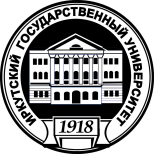 МИНИСТЕРСТВО ОБРАЗОВАНИЯ И НАУКИ РОССИЙСКОЙ ФЕДЕРАЦИИфедеральное государственное бюджетное образовательное учреждение высшего образования «ИРКУТСКИЙ ГОСУДАРСТВЕННЫЙ  УНИВЕРСИТЕТ»ФГБОУ ВО  «ИГУ»ПЕДАГОГИЧЕСКИЙ ИНСТИТУТКафедра педагогикиДополнительная профессиональная программа повышения квалификацииФедеральное государственное бюджетное образовательное учреждение высшего образования«Иркутский государственный университет»(ФГБОУ ВО «ИГУ»)«Утверждаю»_____________________Ректор ФГБОУ ВО «ИГУ» проф. А.В. Аргучинцев«____»________________20___г.Учебно-тематический план программы: «Старший вожатый детского оздоровительного лагеря»Цель: формирование и развитие компетенций старших вожатых, позволяющих осуществлять педагогическое сопровождение вожатских и временных детских коллективов  в условиях детского оздоровительного лагеря.Категория слушателей: Вожатые, старшие вожатые, педагоги, работающие в детских оздоровительных лагерях, площадках, организаторы программ детских оздоровительных лагерейСрок обучения: 0,88 месяца (144 часа)Форма обучения: без отрыва от производстваРежим занятий: очныйI) Наименование программы Старший вожатый детского оздоровительного лагеряII) Данная ДПОП рассчитана на слушателей, занимающихся следующим видом экономической деятельностиОбразованиеII) Категория слушателей Вожатые, старшие вожатые, педагоги, работающие в детских оздоровительных лагерях, площадках, организаторы программ детских оздоровительных лагерейIV) Цель программыЦелью настоящей программы является формирование и развитие компетенций старших вожатых, позволяющих осуществлять педагогическое сопровождение вожатских и временных детских коллективов  в условиях детского оздоровительного лагеря.Задачи:освоение необходимых психолого-педагогических и медико-профилактических знаний;овладение современными практическими умениями по проектированию  образовательных и тематических программ в детском лагере;обучение конкретным технологиям организации и проведения массовых досуговых мероприятий в детском оздоровительном лагере;формирование личностного мотивационно-ценностного отношения к здоровому образу жизни, овладение медико-профилактическими навыками по укреплению, поддержанию и сохранению здоровья ребенка, практическое освоение технологий организации оздоровления детей;развитие профессионально значимых качеств старшего вожатого, коммуникативных умений; формирование положительной мотивации на предстоящую деятельность, чувства коллективизма, гордости за причастность к общему делу.V) Объем в часах144 часаVI) Форма обученияОчнаяVII) Реализация за счетпо договорам и с физическими и с юридическими лицамиVIII) Ф.И.О. организатор КПКХарченко Светлана Альбертовна, кандидат педагогических наук, доцентIX) Ф.И.О. ПреподавателиХарченко Светлана Альбертовна, кандидат педагогических наук, доцентИльясова Ирина Сергеевна, кандидат педагогических наук, доцент Федосова Ирина Валерьяновна, кандидат педагогических наук, доцент Гордина Ольга Васильевна, кандидат педагогических наук, доцент Бубнова Ирина Сергеевна, кандидат психологических наук, доцентБабицкая Людмила Адамовна, кандидат педагогических наук, доцентX) Учебный план (в формате MS WORD)ПРИЛАГАЕТСЯ НИЖЕXI) Направление (выберите из списка) 22. Образование и педагогические наукиНаименование модуля, темыВиды занятий в часахВиды занятий в часахВиды занятий в часахВиды занятий в часахВиды занятий в часахНаименование модуля, темыЛекцииПракт. зан.Практ. зан.СРСВсегоНаименование модуля, темыЛекциичасыИнтерактивные формы проведенияСРСВсегоРаздел 1. Нормативно-правовые и психолого-педагогические основы деятельности старшего вожатого в условиях летнего оздоровительного лагеряРаздел 1. Нормативно-правовые и психолого-педагогические основы деятельности старшего вожатого в условиях летнего оздоровительного лагеряРаздел 1. Нормативно-правовые и психолого-педагогические основы деятельности старшего вожатого в условиях летнего оздоровительного лагеряРаздел 1. Нормативно-правовые и психолого-педагогические основы деятельности старшего вожатого в условиях летнего оздоровительного лагеряРаздел 1. Нормативно-правовые и психолого-педагогические основы деятельности старшего вожатого в условиях летнего оздоровительного лагеряРаздел 1. Нормативно-правовые и психолого-педагогические основы деятельности старшего вожатого в условиях летнего оздоровительного лагеряТема 1.1. Старший вожатый как профессионал, курирующий деятельность вожатского коллектива. Должностные обязанности старшего вожатого. Профессионально важные качества. Имидж и этика старшего вожатого.2-68Тема 1.2. Нормативно-правовые основы профессионально-педагогической деятельности старшего вожатого.2-810Тема 1.3 Загородный лагерь как организация. Имидж и корпоративная культура организации. Структура лагеря. Взаимодействие старшего вожатого в структуре организации22Проблемно-ориентированная деловая игра-4Тема 1.4. Организационно-педагогическое сопровождение воспитательной деятельности вожатых. Основы формирования коллектива вожатых. Эффективное управление педагогическим коллективом.22Case-study (ситуационный анализ)-4Тема 1.5. Развитие систем детского самоуправления.  Формирования функционально-ролевой структуры группы самоуправления.  Технология организации соуправления детей на уровне отряда и лагеря.22обучение в парах (спарринг-партнерство)-4Тема 1.6. Основы безопасности жизнедеятельности в детском оздоровительном лагере2--2Тема 1.7. Экстремальные ситуации и действия вожатого в них. Понятие и виды экстремальных ситуаций. Природные, социальные, внутриличностные экстремальные ситуации и поведение в них.42brainstorming брейнсторминг(групповая генерация идей)-6Тема 1.8. Техники оказания первой медицинской помощи: при кровотечениях, солнечном ударе, отравлении, поражении электрическим током и т.д.22Работа в малых группах-4Раздел 2. Этико-педагогическая культура как основа деятельности старшего вожатого. Решение профессиональных педагогических задач с учетом закономерностей возрастного развития  и индивидуальных особенностей ребенкаРаздел 2. Этико-педагогическая культура как основа деятельности старшего вожатого. Решение профессиональных педагогических задач с учетом закономерностей возрастного развития  и индивидуальных особенностей ребенкаРаздел 2. Этико-педагогическая культура как основа деятельности старшего вожатого. Решение профессиональных педагогических задач с учетом закономерностей возрастного развития  и индивидуальных особенностей ребенкаРаздел 2. Этико-педагогическая культура как основа деятельности старшего вожатого. Решение профессиональных педагогических задач с учетом закономерностей возрастного развития  и индивидуальных особенностей ребенкаРаздел 2. Этико-педагогическая культура как основа деятельности старшего вожатого. Решение профессиональных педагогических задач с учетом закономерностей возрастного развития  и индивидуальных особенностей ребенкаРаздел 2. Этико-педагогическая культура как основа деятельности старшего вожатого. Решение профессиональных педагогических задач с учетом закономерностей возрастного развития  и индивидуальных особенностей ребенкаТема 2.1. Основы коммуникативной культуры и приемы эффективного общения в деятельности старшего вожатого. Педагогическое общение: сущность и специфика.22Дискуссия-4Тема 2.2. . Коммуникативные барьеры. Учет психологических механизмов в выстраивании системы взаимодействия с детьми, родителями и коллегами.22Работа в малых группах-4Тема 2.3. Педагогическая этика старшего вожатого как условие эффективного решения задач педагогического общения. Педагогический такт. Культура внешнего вида вожатого как основное требование педагогической морали.2--2Тема 2.4 Конфликт. Типы конфликтов в загородном лагере, причины их возникновения. Динамика развития конфликта. Последствия конфликта.2--2Тема 2.5. Предупреждение и разрешение конфликтов в деятельности старшего вожатого.Практические рекомендации вожатому по разрешению педагогической ситуации.2-68Тема 2.6. Возрастные психологические особенности детей младшего школьного, подросткового и раннего юношеского возраста. Типология ребенка: темперамент, характер. 4-1216Тема 2.7. Особенности работы вожатого с детьми разных социальных категорий. Работа с детьми, попавшими в трудную жизненную ситуацию (дети-сироты, дети, оставшиеся без попечения родителей)4--4Тема 2.8. Типичные отклонения в поведении детей-сирот,  детей, оставшихся без попечения родителей.2--2Раздел 3. Организационно-педагогическое обеспечение проектирования и реализации программ воспитания в ДОЛРаздел 3. Организационно-педагогическое обеспечение проектирования и реализации программ воспитания в ДОЛРаздел 3. Организационно-педагогическое обеспечение проектирования и реализации программ воспитания в ДОЛРаздел 3. Организационно-педагогическое обеспечение проектирования и реализации программ воспитания в ДОЛРаздел 3. Организационно-педагогическое обеспечение проектирования и реализации программ воспитания в ДОЛРаздел 3. Организационно-педагогическое обеспечение проектирования и реализации программ воспитания в ДОЛТема 3.1. Проектирование содержания воспитательного процесса в детском оздоровительном лагере.2--2Тема 3.2. Программное обеспечение летнего отдыха детей и подростков. Сущность и классификация программ  воспитательной работы.  Этапы разработки. Структура программы.224Тема 3.3. Проектирование  содержания тематических смен в ДОЛ.	 Роль тематических дней в смене. Классификация тематических дней. Конструирование тематических дней. 2-1216Тема 3.4. Механизм планирования воспитательной работы на смену. Учет специфики программы смены, категории участников, их возрастных особенностей. Разработка плана: цели, задачи, принципы планирования, приемы оформления. Личный план вожатого. 42brainstorming брейнсторминг(групповая генерация идей)814Тема 3.5. Методическая подготовка старшего вожатого. Методическая копилка: цель, задачи, структура, содержание. Анализ итогов дня и проблемных ситуаций.2-1214Тема 3.6. Технология организации и проведения массовых досуговых мероприятий в детском оздоровительном лагере. 22Игровой тренинг812Итого482072144